Школьный конфликт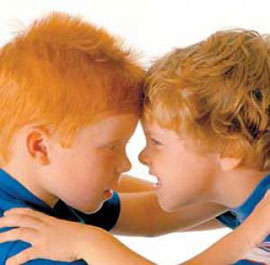 Число конфликтов в школах с каждым годом неуклонно растет, их масштабы становятся все больше. В чем причина? Тяжелое социальное положение общества, высокий уровень безработицы, высокая степень социального расслоения…. Все эти и вытекающие из них проблемы, как в зеркале, отражаются в школьной жизни.Любые конфликты травмируют и могут иметь драматичные последствия. Известно, что в ходе конфликта происходит снижение дисциплины, ухудшение социально-психологического климата, возникает представление о «хороших» и «плохих», «своих» и «чужих», о побежденных и победителях, как о врагах. После завершения конфликта уменьшается степень сотрудничества, сложно восстанавливаются доверительные отношения, взаимное уважение.Основные поводы для конфликтов между учениками - грубость, хамство, жестокость, озлобленность. Можно ли изжить конфликты между учениками? Вряд ли. Однако можно научить детей конструктивным способам разрешения возникших конфликтных ситуаций. Например, в начальной школе многое зависит от родителей и от учителя. Ведь у педагога на виду все дети, он должен сразу как-то пресечь малейшие проявления ущемления прав любого из них.В ситуации, когда есть конкретный обидчик, родители часто стремятся сами «разобраться» с ним. Они идут жаловаться администрации на несправедливое отношение к их ребенку со стороны учителя, если же ребенка травят одноклассники, то родители, придя в школу, отчитывают обидчика, угрожают ему или делают выговор его родителям.К сожалению, такие поступки не помогают, а вредят ребенку. В результате учитель, узнав о жалобе, проникается еще большей неприязнью к несчастному ученику. Преследователи становятся осторожнее и изощреннее в своих издевательствах, угрожая расправой, если ребенок кому-нибудь еще раз пожалуется. Родители обидчика тоже не остаются в долгу. Иногда приходится наблюдать очень некрасивые сцены, когда родители обидчика и жертвы кричат, оскорбляя друг друга на глазах у ребят. Естественно, такой пример «разрешения» конфликтов не является полезным для детей. Кроме того, подобным заступничеством родители оказывают своему ребенку медвежью услугу.Не все дети могут и хотят рассказывать родителям о своих проблемах, и чем старше ребенок, тем меньше вероятность, что он пожалуется родителям на происходящее. Стоит проявлять интерес к делам своего ребенка, но делать это ненавязчиво. Если он ничего сам не рассказывает, следует понаблюдать за ним.Следующие «симптомы» могут свидетельствовать о том, что ребенку плохо в классе, его отвергают или он участник конфликта. Ребенок при этом:неохотно идет в школу и очень рад любой возможности не ходить туда;возвращается из школы подавленным;часто плачет без очевидной причины;никогда не упоминает никого из одноклассников;очень мало говорит о своей школьной жизни;не знает, кому можно позвонить, чтобы узнать уроки, или вообще отказывается звонить кому-либо;ни с того ни с сего (как кажется) отказывается идти в школу;одинок: его никто не приглашает в гости, на дни рождения, и он никого не хочет позвать к себе.Когда родители должны вмешиваться в конфликты? Конечно, желательно, чтобы ребенок с начальной школы был приучен делиться с родителями буквально всем, что с ним происходит в школе. В семье должен быть «ответственный за детские откровения». И когда ребенок рассказывает о чем-то проблемном, необходимо направлять его к разрешению конфликтной ситуации, проговаривать с ним возможное поведение, слова, которые он может сказать обидчику, предположить реакцию обидчика на эти слова и т.д. Но родителям нельзя вмешиваться в первый же момент конфликта. Учите своего ребенка искать выходы, подсказывайте ему. Но не ругайте его за то, что у него опять возникли проблемы, а вмешивайтесь сами только тогда, когда ситуация выходит из-под контроля.Бурдаева О.В.,
психолог, социальный педагогИспользован материал сайта http://cdkonkovo.mosuzedu.ru/stat/konflikt_1.htmlЧисло конфликтов в школах с каждым годом неуклонно растет, их масштабы становятся все больше. В чем причина? Тяжелое социальное положение общества, высокий уровень безработицы, высокая степень социального расслоения…. Все эти и вытекающие из них проблемы, как в зеркале, отражаются в школьной жизни.Любые конфликты травмируют и могут иметь драматичные последствия. Известно, что в ходе конфликта происходит снижение дисциплины, ухудшение социально-психологического климата, возникает представление о «хороших» и «плохих», «своих» и «чужих», о побежденных и победителях, как о врагах. После завершения конфликта уменьшается степень сотрудничества, сложно восстанавливаются доверительные отношения, взаимное уважение.Основные поводы для конфликтов между учениками - грубость, хамство, жестокость, озлобленность. Можно ли изжить конфликты между учениками? Вряд ли. Однако можно научить детей конструктивным способам разрешения возникших конфликтных ситуаций. Например, в начальной школе многое зависит от родителей и от учителя. Ведь у педагога на виду все дети, он должен сразу как-то пресечь малейшие проявления ущемления прав любого из них.В ситуации, когда есть конкретный обидчик, родители часто стремятся сами «разобраться» с ним. Они идут жаловаться администрации на несправедливое отношение к их ребенку со стороны учителя, если же ребенка травят одноклассники, то родители, придя в школу, отчитывают обидчика, угрожают ему или делают выговор его родителям.К сожалению, такие поступки не помогают, а вредят ребенку. В результате учитель, узнав о жалобе, проникается еще большей неприязнью к несчастному ученику. Преследователи становятся осторожнее и изощреннее в своих издевательствах, угрожая расправой, если ребенок кому-нибудь еще раз пожалуется. Родители обидчика тоже не остаются в долгу. Иногда приходится наблюдать очень некрасивые сцены, когда родители обидчика и жертвы кричат, оскорбляя друг друга на глазах у ребят. Естественно, такой пример «разрешения» конфликтов не является полезным для детей. Кроме того, подобным заступничеством родители оказывают своему ребенку медвежью услугу.Не все дети могут и хотят рассказывать родителям о своих проблемах, и чем старше ребенок, тем меньше вероятность, что он пожалуется родителям на происходящее. Стоит проявлять интерес к делам своего ребенка, но делать это ненавязчиво. Если он ничего сам не рассказывает, следует понаблюдать за ним.Следующие «симптомы» могут свидетельствовать о том, что ребенку плохо в классе, его отвергают или он участник конфликта. Ребенок при этом:неохотно идет в школу и очень рад любой возможности не ходить туда;возвращается из школы подавленным;часто плачет без очевидной причины;никогда не упоминает никого из одноклассников;очень мало говорит о своей школьной жизни;не знает, кому можно позвонить, чтобы узнать уроки, или вообще отказывается звонить кому-либо;ни с того ни с сего (как кажется) отказывается идти в школу;одинок: его никто не приглашает в гости, на дни рождения, и он никого не хочет позвать к себе.Когда родители должны вмешиваться в конфликты? Конечно, желательно, чтобы ребенок с начальной школы был приучен делиться с родителями буквально всем, что с ним происходит в школе. В семье должен быть «ответственный за детские откровения». И когда ребенок рассказывает о чем-то проблемном, необходимо направлять его к разрешению конфликтной ситуации, проговаривать с ним возможное поведение, слова, которые он может сказать обидчику, предположить реакцию обидчика на эти слова и т.д. Но родителям нельзя вмешиваться в первый же момент конфликта. Учите своего ребенка искать выходы, подсказывайте ему. Но не ругайте его за то, что у него опять возникли проблемы, а вмешивайтесь сами только тогда, когда ситуация выходит из-под контроля.Бурдаева О.В.,
психолог, социальный педагогИспользован материал сайта http://cdkonkovo.mosuzedu.ru/stat/konflikt_1.html